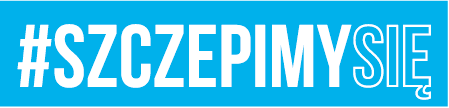 31 Baza Lotnictwa Taktycznego                           Poznań, dnia …… października 2021r.ul. Silniki 161– 325 POZNAŃPYTANIA I ODPOWIEDZI DO TREŚCI SWZ dot. postępowania na: „DOSTAWĘ WIDEOSKOPU”, Nr Sprawy: ZP 51/X/21W dniu 11.10.2021r. do Zamawiającego wpłynęło pytanie do treści SWZ o następującej treści:Czy Zamawiający dopuści wideoskop z ekranem o przekątnej 8 cala i rozdzielczości WVGA (800 x 480 pikseli), który umożliwia rejestrowanie zarówno zdjęć i filmów
w rozdzielczości 768 x 576 pikseli z prędkością 60 fps?ODPOWIEDŹ:NieTermin składania i otwarcia ofert pozostaje bez zmian.                                                                                    Z UP. DOWÓDCY                                                                                  płk Radosław ŚNIEGÓŁAWyk. Małgorzata Treumann12 października 2021r.Teczka B5